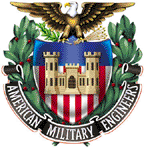 Robins Post Society of American Military EngineersBoard Meeting20 January 2016Board Members:	President				Mike Coats				Present	Vice President				Bob Staib				Absent  	Treasurer				James Griffin				Present	Secretary				Esther Lee-Altman			Present	Directors		Membership			Ervin Walker				Absent		National Liaison			Nancy Manley				PresentPrograms			Joe Ballard				Absent			Education and Mentoring	Griff Cox				Present						Justin Knight				AbsentFinancial			Kevin Long				Absent		National Security		Louis Young				Absent		NCO/Sr Enlisted			SMSgt Mary Dearman			Absent	 		Events/Small Business		Judy Middlebrooks			Present	Others 					Alan Watt (RVP)										SMSgt Tony BourdeauMr. Mike Coats, the Post President, initiated the meeting at 1100 hours.James Griffin provided the Treasurer’s Report.  As of 20 Jan 2016, there was $949.85 in the Checking Account and $8,065.05 in the Savings Account.  Other than annual interest earnings being posted ($3.35), there was no activity on the account during the last month.    James mentioned the upcoming annual report being due to SAME HQ in April, but an internal audit needs to be performed prior to that.   Mike Coats and Nancy Manley offered to assist with the audit.  James will send an email out to the board/officers to start developing our 2016 Post Budget.   He will include what was budgeted for in 2015 and request inputs for the 2016 budget.   The goal is to have this work done prior to our February 2016 meeting.   Mr. Coats asked about the reimbursements for the two Mercer University Student Chapter students attending the SAME Student Chapter workshop in Charlotte, NC.   The registration and hotel was paid for by SAME HQ, so we will just reimburse for travel costs (mileage). Griff Cox provided an update on Education and Mentoring activities.   He is preparing the scholarship applications, and after some discussion by the board, it was decided that they would be due on 8 April, the week following Spring Break.   Our goal would be to have the packages reviewed and winner selections made prior to the first of May in order to be able to present the awards at the student’s senior academic awards ceremonies.   Griff will check the status of the various Engineering & Construction Camps to see if the schedules are published yet along with their application packages/procedures.  We signed the latest charter last month to sponsor the Boy Scouts and Cub Scouts at Robins AFB.    There are about 20 scouts.  The Boy Scout Troop will be having a Base Camp at Robins AFB during the month of April.    There may be one or two scouts looking for support for their Eagle Scout project this year.   Our Post has supported such in the past with funds.   Griff will contact the Mercer University Student Chapter for an update on their meetings as well as feedback from the Student Chapter Workshop.Nancy Manley updated the board on the 2015 Streamers.   All have been submitted and we should win most of them.    There is one Streamer submission that she was not 100% confident in terms of our submittal meeting every required and desired criteria.   Alan Watt (RVP) informed the board that we did not win the Membership Streamer since we were 2 public sector members short of our goal.     He stated that only around 40% of the Posts met the Membership Streamer criteria this year.   Math Counts will be held on 20 Feb at Mercer University’s Science & Engineering Building.   The Houston County Science Fair will be held on 27 January.  Both events are still looking for volunteers for a variety of positions.Mike Coats reviewed the “Events/Small Business Coordinator” Director’s role with Judy Middlebrooks, the incoming Director.   There are several areas that were discussed, but a more detailed discussion will be held at a later time.